Publicado en España el 19/06/2023 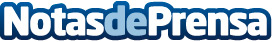 La influencer gourmet Mar Castaño estrena nuevo sitio web utilizando las ayudas de los Next GenerationMar Castaño cuenta con más de 7.000 seguidores en su comunidad, la cual se compone de seguidores foodies y personas con un claro interés en la gastronomía. Su principal plataforma de comunicación es Instagram pero utiliza más canales de comunicación. Gracias al Kit Digital, ha estrenado nueva página web y ha mejorado su posicionamiento online, para llegar a más clientes y hacer que su comunidad siga creciendoDatos de contacto:Carlos937685249Nota de prensa publicada en: https://www.notasdeprensa.es/la-influencer-gourmet-mar-castano-estrena_1 Categorias: Gastronomía Marketing Otros Servicios Digital http://www.notasdeprensa.es